第２回 家庭教育支援フォーラム　参加申込書【８月３１日（木）開催】14:00～16:00（受付13:40～）会場：庄内総合支庁 講堂（三川町大字横山字袖東１９－１）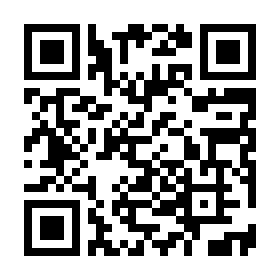 FAXの場合、必要事項をご記入の上８月２３日(水)までお申込みください。※　添書は不要です。このまま送信ください。№ふりがな氏　名所属・職名連絡先（電話番号）１２３４５講師の後藤敬子先生に聞きたいこと、話題にしてほしいことなどありましたら、ご記入ください。